MINUTESNAPA COUNTY AGRICULTURAL PROTECTION ADVISORY COMMITTEE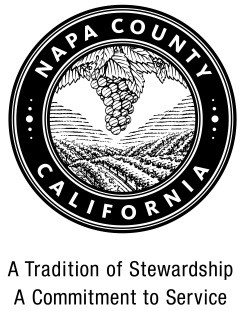 2741 Napa Valley Corporate Drive, Building 2 Large Conference RoomNapa, Ca. 94558Monday, April 13, 201510:00 AM________________________________________________________________CALL TO ORDER / ROLL CALL 
Committee Members in attendance:
Christina Benz, John Dunbar, David Graves, Eve Kahn, Peter McCrea, Bruce Phillips, Stan Boyd, Sharon Gardner, Ted Hall, Jim Krider, Dan Mufson, Harvest Duhig, Jeri Gill, Charles Hossom, Tony LeBlanc, Lucio Perez, Oscar Renteria.Committee Members absent: Deborah DommenPLEDGE OF ALLEGIANCE
Molly Rattigan led the salute to the flag.INTRODUCTIONSEach of the Committee members introduced themselves and briefly described theirinterest in the Agricultural Protection Advisory Committee. ELECTION OF OFFICERSCommittee members voted to elect Ted Hall as Chair and John Dunbar as Vice Chair.CITIZEN COMMENTS AND RECOMMENDATIONSJeff Ellsworth of St. Helena shared how residents of St. Helena filed a referendum to stop zoning changes within the city of St. Helena where parcels zoned residential were slated to be zoned to business to allow wineries in residential areas, and how he believes the same results of the 2010 County ordinance 1340- picnic bill are turning agricultural-residential zones into hospitality zones within the County of Napa as well.Kelli Anderson of Angwin thanked Committee members for their commitment to the APAC and expressed concerns about water issues across the county and the ability to respectfully farm and attract tourist at the same time, she also expressed how she feels the citizens of Napa County are being stepped on as a result of the increased marketing and visitation of wineries. APPROVAL OF MINUTES		NoneSECRETARY-DIRECTOR’S REPORTDavid Morrison gave the report.ADMINISTRATIVE ITEMS Review of Committee Resolution and By-laws (Laura Anderson)
Laura Anderson gave a brief overview for provisions of the APAC Bylaws and expectations of the APAC Committee members which included the term of the 2015 APAC, attendance requirements of the members & alternates, and conduct of ordinary business as a quorumReview of Brown Act (Janice Killion)
Janice Killion spoke briefly to the committee on the importance of knowing and following the rules of the Brown Act and suggested that committee members attend the upcoming Committees, Commissions & Advisory Boards Training Workshop that will be sponsored by the Board of Supervisors office to be held later this year. Attendance at the workshop will satisfy AB1234 Ethics Training required for committee, commission members that is required every two (2) years. Review of Committee Rules of Conduct (David Morrison)
David Morrison gave a brief review of the Robertson Rules of Order.
Review of March 10 presentation (David Morrison)
David Morrison gave the updated version of the presentation and reminded the committee members that the document is a living document subject to change and update.
Review of Planning Commission issues (David Morrison)VisitationOutdoor hospitality areasArt/signage	David Morrison gave the review.
Adopt Meeting Schedule	Committee members voted to delete the May 25, 2015 meeting and add a Special Meeting on May 26, 2015 in its place; rearrange the order of topics on the meeting schedule, add language to future agenda’s stating the topics are tentative and may be taken in any order at the Committee’s discretion; change the start times of all future meetings from 10:00 AM to 9:00 Am and adopted the 2015 meeting schedule as amended.
COMMITTEE REPORTS
   	None
FUTURE AGENDA ITEMSDirection to staff regarding specific research or information needed for the next meetingADJOURNMENTMeeting was adjourned to the regular APAC Meeting of April 27, 2015. ________________________________________________________ 
TED HALL, Chairperson                                    ATTEST: DAVID MORRISON, Secretary-Director________________________________________________________
MELISSA FROST, Clerk of the Committee 